November 1, 2016Dear Women’s Ministries Coordinators:Greetings in the precious name of Jesus! Thank you for an outstanding year for NC Women’s Ministries. Together, we have sought to Selah and find true rest for our souls in God’s presence. During the first half of the year, we connected through several regional Selah tours. Then, during our Costa Rica missions trip in September, seventeen people representing eight churches showed Jesus’ love to the girls and boys of Linda Vista. I enjoyed seeing many of you at the Selah conference last month. We experienced such wonderful times in His presence. I’m still rejoicing over the ones who were baptized in the Holy Spirit and the testimonies from our weekend. May we continue to pause, to breathe, and to find rest in Him every day.This packet contains valuable information for women’s ministry in 2017. Your hearts will be incredibly moved by Natali Williams and her Jigiya So project in Mali. This critical project ministers to “the least of these” – the Garibou boys who are on the streets of the capital city of Mali. Due to safety issues and sensitive nature of ministry in a Muslim culture, we cannot post the ministry video on our website or social media. Therefore, we have enclosed a hard copy DVD from Natali. Please take the time to view it and share it with the women of your church. You don’t want to miss out on this incredible opportunity! We are also including a 2016 color, tri-fold TTW brochure and information on downloadable TTW resources.Enclosed in this mailing is the 2016 Women’s Ministries Annual Report. With the holidays coming quickly, annual reports are the last thing we want to think about! Yet, I encourage you to grab a big cup of coffee or hot chocolate and take a few minutes to use the report as a self-assessment tool. Carefully consider where you are investing human, material, and financial resources. Then, look at the fruit of ministry in 2016. These considerations of strengths and weaknesses can help your team design women’s ministry for the future. I encourage you to go ahead and plan your entire women’s calendar for 2017. We are continually adding names to our email database for e-newsletters. Yet, email addresses often change. When completing your report, please give us your correct email and the correct emails for any women in your church who wish to be on our mailing list. Please return your report by January 17, 2017. All coordinators who return their report by the due date will be entered in a drawing for a free 2017 Live Fully theme gift.Another enclosure is the 2017 Missionary Adoption form. I urge your women’s group to adopt a missionary family in 2017. It is a wonderful way to provide encouragement and connect with what God is doing around the world.Thank you for your monthly tithes and contributions to the North Carolina Women’s Department. Please know that your faithful financial support is ever appreciated and never taken for granted. Your faithfulness enables us to pursue excellence in ministry to the women of North Carolina. Beloved leaders of women, my prayer over us is Colossians 1:10 that we will: “live a life worthy of the Lord and please him in every way: bearing fruit in every good work, growing in the knowledge of God,” May His love fill our hearts, His spirit lead us, and may we bear good fruit throughout 2017.Blessings,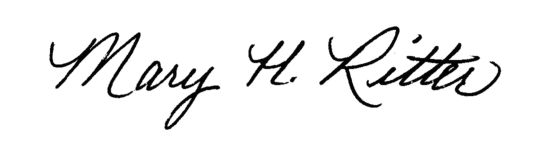 Mary Ritter				NC District Women’s Ministries Director	